Galveston, Missouri City, Pasadena and Harris County Regional Assessment of Fair Housing Resident SurveyThe cities of Galveston, Missouri City, Pasadena and Harris County along with the Galveston Housing Authority (GHA) and the Harris County Housing Authority (HCHA) are conducting a study to better understand residents’ housing decisions and their experiences living, working or going to school in the region.This survey is an important part of that research. It is not associated with a ballot issue. Your responses are completely confidential and will only be reported in combination with other responses. If you prefer, this survey can be taken online at:www.research.net/r/RegionalAFH2017  If you require a reasonable accommodation to enable you to participate in the survey, please contact Jen Garner: jgarner@bbcresearch.com or 800-748-3222 ext. 236. An example of a reasonable accommodation would be taking the survey by phone.To ensure that we are including residents from across the region, please provide the following information about where you live. In what city or town do you live? BaytownBellaireBunker Hill VillageDeer ParkEl LagoFriendswoodGalena ParkGalvestonHedwig VillageHilshire VillageHoustonHumbleHunters Creek VillageJacinto CityJersey VillageKatyLa PorteLeague CityMissouri CityMorgan's PointNassau BayPasadenaPearlandPiney Point VillageSeabrookShoreacresSouth HoustonSouthside PlaceSpring Valley VillageStaffordTaylor Lake VillageTomballWallerWebsterWest University PlaceI live in an unincorporated area in Harris CountyI live in an unincorporated area in Galveston CountyI live in a community not listed (please specify) ________________I do not live in Galveston, Missouri City, Pasadena or Harris County. I live in (please specify) ________________________________________Which of the following best describes your current housing situation?HomeownerRenterStaying with friends or family (not on lease or property title)Staying in a shelter or transitional housingStaying in a motel/hotelI am without shelter, experiencing homelessness Other (please specify) _______________________________________________________________On a scale from 0 to 9, where 0 is “Extremely Unsatisfied” and 9 is “Extremely Satisfied,” how satisfied are you with your housing situation? 3b.	If you are unsatisfied with your housing situation (rating of 0-4), why are you unsatisfied? Select all that apply.Home/apartment needs repairs that I can’t affordLandlord won’t make repairsProperty value fellForeclosure concernsThreatened by or experiencing evictionBad/rude/loud neighborsCrime in neighborhoodPoor/low school qualityInadequate access to public transit/busNot enough job opportunities in the areaToo much street/highway noiseToo much trafficDon’t like the neighborhoodInadequate access to health care/medical facilitiesInadequate access to grocery store/food store Rent is too highUnaffordable due to taxes or utility costsHousing unit is crowded/too many peopleHomeless/can’t find a place to live Too close to industrial uses/landfill/other environmental hazardsInadequate sidewalks, street lights, drainage, or other infrastructureOther (please specify) ________________________________________________________________What are the factors that were most important to you in choosing your current home or apartment in your community? Select the three (3) most important. Cost/I could afford itClose to bus/transit stopsClose to servicesClose to work/job opportunitiesClose to parks and open spaceClose to restaurants/ entertainment/shoppingClose to family/friendsClose to quality public schools/School districtClose to health care facilities and servicesLow crime rate/safeWant to live near people like meI/we are disabled and require the accessibility improvements offered hereLike the neighborhoodLike the type of home/apartmentNumber of bedroomsLandlord takes Section 8Landlord accepts petsIt was availableLandlord would rent to me despite bad credit/past evictions/historyType of home/layout of homeLarge yard/size of yardWalkable/bikeable areaOther (please specify) ________________________________________________________If you had the opportunity, would you like to move from your current home or apartment? YesNo [Skip to question 6]Don’t know [Skip to question 6]5a.	If yes, why would you like to move? Smaller house/apartment/downsizeBigger house/apartment/more bedroomsSave money/get something less expensiveWant to buy a homeWant to move to different neighborhood (please specify where) ______________________________Want to move to different city/county (please specify where) ______________________________Crime/safety reasonsBetter schoolsCloser to transitMore walkable/bikeable areaBetter job opportunitiesCloser to workCloser to familyGet own place/live with fewer peopleNeed more accessible unit or houseMy neighborhood is changing/gentrifying and I no longer feel welcomeOther (please specify) ______________________________________________________5b.	What are the top three (3) reasons you haven’t moved yet? Can’t afford to move/can’t afford to live anywhere elseCan’t find a better place to liveJob is hereNeed to find a new jobFamily is hereFamily members do not want to moveFamily reasonsLandlords don’t take Section 8/ hard to find places that take Section 8Rentals are all full; can’t find a placeCan’t find a unit that is accessible/ accommodates my disabilityHave submitted applications, but haven’t secured housingCan’t pay moving expenses—security deposit, first/last month rent, pet depositCan’t find a landlord to rent to me due to my criminal historyCan’t find a landlord to rent to me due to my credit history/eviction or foreclosure historyCan’t sell houseOther (please specify) ___________________In the past five years, have you had to move out of a home or apartment in the region when you did not want to move?YesNo [Skip to question 7]6a.	If yes, what were the reasons you had to move?Evicted because I was behind on rentEvicted because apartment rules violationEvicted for no reasonRent increased more than I could payLandlord wanted to move back in/move in familyLandlord wanted to rent to someone elseLandlord selling homeI had to move because of a natural disaster/flooding/fireI had to move due to mold or other unsafe conditionsMy home went into foreclosurePersonal reasons/relationship reasonsHealth/medical reasonsLost job/hours reducedProperty taxes /other costs of homeownership became unaffordableOther (please specify) ________________________________________________________6b.	If you have children, did your children have to change schools as a result of the move?YesNoN/A (I do not have school-aged children)In the past five years, have you looked seriously for housing to rent or buy in Galveston, Missouri City, Pasadena or Harris County? (“Serious” looking includes touring homes or apartments, putting in applications or pursuing mortgage financing.) YesNo, I have not seriously looked for housing in the region in the past five years [Skip to question 8 on the next page]7a.	In the past five years when you looked seriously for housing to rent or buy in Galveston, Missouri City, Pasadena or Harris County, how easy or difficult was it to find safe, quality housing that you could afford? 7b.	If it was difficult (ranked 0-4), what made it so difficult to find housing? (Please specify)7c.	When you looked for housing in Galveston, Missouri City, Pasadena or Harris County in the past five years, were you ever denied housing to rent or buy?YesNo [Skip to question 8]7d.	If yes, why were you denied? Check all that apply.Bad creditEviction historyForeclosure historyCriminal history (including arrest only)Income too lowMy race/ethnicity or partner’s race/ethnicityLandlord didn’t accept the type of income I earn (social security or disability benefit)DisabilityI have Section 8/Housing Choice voucherI have childrenSize of my family/household; too many peopleMy immigration statusSexual orientationGender identityHealth condition/HIVThe language I speakLandlord didn’t allow petsOther buyer offered a higher priceOther buyer offered to pay cashOther renter/applicant willing to pay more for rentI didn’t get my rental application in fast enoughService animal/assistance animal/therapeutic animalLack of stable housing recordBecause I am homelessReligion that I practiceUnable to provide required documentation/IDOther (please specify):___________________7e.	Please specify the city where you were denied housing. ______________________________When you looked for housing in Galveston, Missouri City, Pasadena or Harris County in the past five years, did you experience any of the following?Landlord did not return calls asking about a unitI was told the unit was available over the phone, but when I showed up in person, the landlord told me it was no longer availableThe real estate agent only showed me homes in neighborhoods where most people were of my same race or ethnicity/suggested only neighborhoods where most of the people were of my same race or ethnicity.A bank or other lender denied my mortgage loan or charged me a high interest rateAre there areas/neighborhoods in Galveston, Missouri City, Pasadena or Harris County where you would not feel welcome because of your race, ethnicity, disability, family type, religion, or other part of your identity?Yes		If yes, what area/neighborhood(s)?______________________________________________If yes, why did you feel unwelcome?______________________________________________No Do you or someone in your household have a Section 8 voucher? YesNo [Skip to question 11]10a.	In your experience, how difficult is it to find a landlord that accepts a Section 8 voucher?   Not difficultSomewhat difficultVery difficult 10b.	If somewhat or very difficult, why is it difficult to use a Section 8 voucher? (Select all that apply)Landlords have policies of not renting to voucher holdersVoucher is not enough to cover the rent for places I want to liveNot enough time to find a place to live before the voucher expiresHave a hard time finding information about landlords that accept Section 8Other (please specify) ___________________________________________________________Do you feel that all residents in the area where you live are treated equally or the same as residents of other areas in your community? YesNo Don’t know11a.	If not, why? __________________________________________________________________On a scale from 0 to 9, where 0 is Strongly Disagree and 9 is Strongly Agree, please rate your level of agreement with the following statements about the city in which you live.Compare your neighborhood to other neighborhoods in the community. Is the quality of (or access to) the following city services/amenities lower, similar or higher than other neighborhoods?When you think about your housing situation, do you worry about the following issues? Do you or any member of your household have a disability of any type—physical, mental, intellectual, developmental?YesNo [Skip to question 16]15a.	If yes, does the house or apartment you currently live in meet the needs of your household member with a disability?Yes [Skip to question 15c]No15b.	If no, what improvements or modifications do you need to better meet your or your family’s needs?Grab bars in bathroomWider doorwaysFire alarm/doorbell made accessible for person with hearing disability/deafAlarm to notify if a non-verbal child leaves the homeReserved accessible parking spot by entranceService or emotional support animal allowed in apartment/room/homeOther (please specify) __________________15c.	What improvements in your community, if any, are needed to ensure that the person with a disability in your household is able to access employment opportunities? 	15d.	What improvements are necessary in your community, if any, are needed to ensure that the person with a disability in your household is able to access health services? 	15e.	What improvements are necessary in your community, if any, are needed to ensure that the person with a disability in your household is able to access community amenities, facilities or services? 	15f.	Have you encountered the following housing challenges? When you looked for housing in the region, did you ever feel you were discriminated against?YesNo [Skip to question 17]Yes, but not in Galveston, Missouri City, Pasadena or Harris County16a.	If yes, what was the reason you felt discriminated against? 	16b.	When did the discrimination occur? In the past year2 to 5 years agoMore than 5 years agoDon’t remember16c.	What did you do about the discrimination? Nothing—I wasn’t sure what to doNothing—I was afraid of being evicted/harassedMoved/found another place to liveCalled/emailed housing authorityCalled/emailed fair housing organizationCalled/emailed government agency/city councilCalled/emailed a lawyerCalled/emailed HIV case manager/Ryan White case managerCalled /emailed other organizationFiled a complaint with HUDFiled a complaint with the City/CountyFiled a complaint with the Texas Workforce Development BoardOther (please specify) ____________________________________________________________________________________________If you felt you or someone you knew were discriminated against when looking for housing, what would you do? Nothing Look for help on the InternetContact a friend or family member I trust for adviceContact a lawyer/Legal Aid/ACLUContact HUDContact a Fair Housing OrganizationContact a Civil Rights groupContact a Human Rights groupContact city/county government/elected officialsContact housing authorityContact HIV case manager/Ryan White case managerOther (please specify) ___________________________________________________________________________________________What is your gender? FemaleMaleSpecify preference if not listed above: ___________________How many people, including you, currently live in the household?One/I live aloneTwoThreeFourFiveSixSeven or moreAre you…Single living aloneSingle living with childrenSingle living with roommates/friendsSingle living with children and roommates/friendsSingle living with other adult family membersSingle living with children and other adult family membersLiving with spouse/partner and roommates/friendsLiving with spouse/partner and other adult family membersLiving with spouse/partnerLiving with spouse/partner and childrenLiving with spouse/partner, children and roommates/friendsLiving with spouse/partner, children and other adult family membersOther (please specify) __________________Do you have any children under age 18 currently living in your home?Yes NoOf which racial, ethnic or cultural group do you consider yourself a member? Check all that apply.African American/BlackAmerican Indian/Native AmericanAsianAsian IndianHispanic/Latin AmericanNative Hawaiian/Pacific IslanderTwo or more races/Multi-racialWhite/Caucasian/AngloOther (please specify) ___________________Choose not to answerIn what year were you born? __________________Into what category does your total household income fall?Less than $5,000$5,000 up to $9,999$10,000 up to $14,999$15,000 up to $19,999$20,000 up to $24,999$25,000 up to $34,999$35,000 up to $49,999$50,000 up to $74,999$75,000 up to $99,999$100,000 up to $149,999$150,000 or moreThank you for completing this survey!Do you have any questions about your housing rights? For information about housing rights/discrimination contact:Harris County Housing and Community Resource Center (877-428-8844 or www.housingandcommunityresources.net)City of Galveston Grants and Housing Department (409-797-3820 or www.galvestontx.gov/270/Fair-Housing)Lone Star Legal Aid (713-652-0077 or www.lonestarlegal.org )Texas Workforce Development Board (800-735-2989 or www.twc.state.tx.us)Houston office of the U.S. Department of Housing and Urban Development (713-718-3189 or portal.hud.gov/hudportal/HUD)If you would like to be entered to win the $100 Visa gift card, please provide your first name and phone and/or email address. Your contact information will be kept strictly confidential and will not be added to any list for marketing or other purposes.First name: 	Phone: 	Email: 	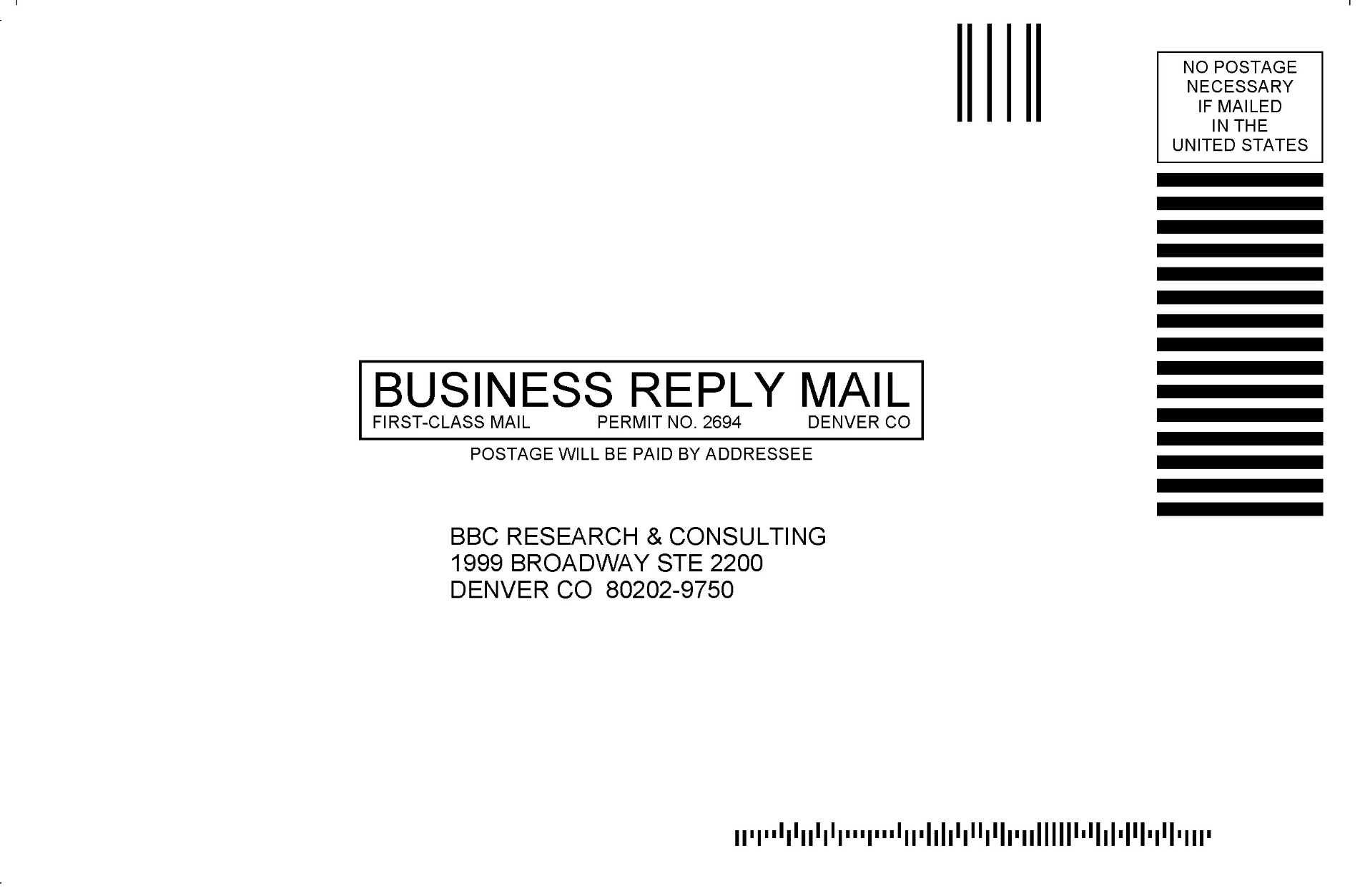 Current HousingExtremely UnsatisfiedExtremely Satisfied0123456789Extremely DifficultExtremely Easy0123456789NEIGHBORHOOD/COMMUNITY0123456789Don’t knowAll neighborhoods in my area have the same quality of parks and recreation facilitiesThere are grocery stores with fresh and healthy food choices convenient to where I liveIn this area it is easy to find housing people can afford that is close to good quality schoolsThe location of health care facilities is convenient to where I liveThe location of job opportunities is convenient to where I liveI can easily get to the places I want to go using my preferred transportation optionHousing in my community is in good condition and does not need repairI have a supportive network of friends or family in my neighborhood, church or communityThe area where I live has lower crime than other parts of the communityMost of my neighbors would be supportive of locating low income housing in this areaMost of my neighbors would be supportive of locating new housing for low income seniors in this areaMost of my neighbors would be supportive of locating new apartment buildings in this areaMost of my neighbors would be supportive of locating a residential home for people recovering from substance abuse in this areaMost of my neighbors would be supportive of locating a residential home for people with disabilities in this areaMost of my neighbors would be supportive of people of another race or ethnicity moving to this areaMost of my neighbors would be supportive of people of another religion moving to this areaMost of my neighbors would be supportive of people of another sexual orientation or who are transgender moving to this areaMy neighborhood has lower quality/accessMy neighborhood has similar quality accessMy neighborhood has higher quality/accessNot sure if there’s a differenceSidewalksPaved RoadsParksClean and Running WaterStreet lightsRunning/Jogging trails and/or bike paths/lanesEmergency Medical Services (EMS), Fire and Police ServicesHealth Services (Hospitals, Doctor’s Offices, Pharmacies, Clinics)Commercial Services (Grocery Stores, Restaurants, Gas Stations, etc.)Social Services (WorkForce Solutions, Neighborhood Centers, Elderly/Adult Day Care Centers, etc.)Educational/Cultural Facilities (museum, libraries, etc.)Garbage/Solid Waste Pick-upStorm Sewer/Adequate DrainageSanitary Sewer/Black LinesAnimal ControlHOMEOWNERS ONLYYesNoMy home needs repairs that I cannot afford to makeI am concerned about being able to afford to pay my property taxesI worry about my home going into foreclosureI worry about my home flooding in a natural disasterRENTERS ONLYYesNoMy landlord refuses to make repairs despite my requestsI have Section 8 and I am worried my landlord will stop accepting Section 8I worry about my rent going up to an amount I can’t affordI worry that if I request a repair it will result in a rent increase or evictionI worry if I request an accommodation for my disability my rent will go up or I will be evictedI have a felony/criminal record and cannot find a place to rentI have bad credit/history of evictions/foreclosure and cannot find a place to rentI want to buy a house but can’t afford the down paymentI worry about being evictedI worry that my rental unit will be converted to a condoI need housing assistance (voucher/public housing/rent assistance) but the waitlist is too long/closedI worry about retaliation if I report harassment by my neighbors/building staff/landlord.I worry about my home flooding in a natural disasterDISABILITYDISABILITY HOUSING CHALLENGESYesNoI have a disability or a household member has a disability and cannot get around the neighborhood because of broken sidewalks/no sidewalks/poor street lightingI can’t afford the housing that has accessibility features (e.g., grab bars, ramps, location, size of unit, quiet) we needRENTERSMy landlord refused to accept my service animalMy landlord refused to accept my therapy/companion/emotional support animalMy landlord refused to make an accommodation for me or my household member’s disabilityEXPERIENCE WITH HOUSING DISCRIMINATIONDEMOGRAPHICS